INTRODUCCIÓNCon la finalidad de evaluar el cumplimiento de los objetivos contenidos en el Plan Operativo Anual (POA) 2022 de acuerdo con la programación correspondiente al cuarto trimestre del año, a continuación, presentamos el informe de seguimiento y monitoreo que contiene los avances de productos y actividades a modo general, y el desempeño particular de cada una de las áreas funcionales que forman parte de Consejo Dominicano de Pesca y Acuicultura (CODOPESCA).El Plan Operativo Anual se compone de tareas estratégicas y rutinarias que forman parte de la operatividad institucional y que contribuyen en gran medida al logro de las metas estratégicas.En este informe se explica de manera detallada los avances alcanzados por el (CODOPESCA) durante el citado período, cumpliendo así con las directrices de la Ley 498-06 sobre Planificación e Inversión Pública.Vale destacar que los avances presentados a continuación, han sido plasmados de acuerdo con las evidencias suministradas por las diferentes unidades organizativas hasta el corte del período evaluado, colocadas en la carpeta compartida que ha sido habilitada para los fines. Además, en el contenido de este informe también se expone la metodología de medición aplicada en el proceso de evaluación, seguido de un análisis a sus ejecutorias.El informe detalla los siguientes temas:Presentación de resultados del períodoDetalles del cumplimiento de las actividadesNivel de desempeño por áreasResumen del cumplimientoVale destacar que los avances presentados a continuación, han sido plasmados de acuerdo con las evidencias suministradas por las diferentes unidades organizativas hasta el corte del período evaluado, colocadas en la carpeta compartida que ha sido habilitada para los fines. METODOLOGÍA DE EVALUACIÓNEl monitoreo de Plan Operativo Anual se realiza de manera continua como forma de garantizar el logro de los objetivos fijados. La evaluación de las metas alcanzadas se presenta trimestralmente a través de los informes de seguimiento. Las metas del Plan Operativo Anual (POA) se logran con la participación de las áreas sustantivas, asesoras y de apoyo. Para medir el cumplimiento general de las actividades programadas se toman en cuenta los siguientes parámetros: PRESENTACIÓN DE RESULTADOSDirección EjecutivaEn este apartado se presentan los resultados de la Dirección Ejecutiva, que comprenden las actividades asignadas a la Sub-Dirección y a la Oficina de Libre Acceso a la Información (OAI). En ese sentido, durante el período fueron programadas 6 actividades de las cuales se completaron 5, la actividad SDG-01 no pudo ser logradas debido a que La Sub Dirección debido a la falta de presupuesto, por lo que solo se pudo lograr la apertura de 3 nuevas Pescaderías de Mi Barrio, cabe destacar que la meta de colocación de productos en dichas pescaderías fue de 6,287.78 lb y de 3,112.67 lb en los mercados de INESPRE.  Por otra parte, la OAI logro completar el 100% de sus actividades.Sub-Dirección General (87%)La actividad SDG-01 no fue lograda en este trimestre debido a la falta de presupuesto para la apertura de nuevas Pescaderías, solamente se logró la apertura de 3 nuevas pescaderías en este trimestre.Oficina de Acceso a la Información (OAI) 100%)La OAI recibió un total de 34 solicitudes de información y se respondieron el 100% de las solicitudes en el período establecido por Ley.Dirección de Recursos PesquerosDepartamento de Acuicultura (100%)El Departamento de Acuicultura realizó un total de 95 visitas técnicas de un total de 47 solicitudes recibidas, la baja cantidad de solicitudes en este trimestre permitió a dicha área poder completar solicitudes de meses anteriores que no pudieron ser realizadas.Departamento de Pesca de Captura (100%)El Departamento de Pesca de Captura cumplió con el 100% de sus actividades planificadas para este trimestre, cumpliendo con un total de 13,917 registros en este trimestre sobre registros de actividades en sitios de desembarco.Departamento de Educación, Capacitación y Extensión Pesqueras y Acuícolas (79%)El Departamento de Educación, Capacitación y Extensión Pesqueras y Acuícolas realizó un total de 7 capacitaciones, con un total de 199 participantes en diferentes temas acuícolas, cabe destacar que el bajo porcentaje en el cumplimiento del trimestre se debe a que alguna de las capacitaciones programadas no fue realizada por falta de presupuesto para realizar las mismas.Departamento de Regulaciones Pesqueras (92%)El Departamento de Regulaciones Pesqueras con el 92% de sus actividades planificadas para este trimestre, cumpliendo con un total de 609 gestiones e inspecciones de contenedores a destino final, se gestionaron e inspeccionaron 831 contenedores en puertos y aeropuertos, se gestionaron un total de 462 gestiones de VEDAS, inspecciones y declaraciones y un total de 1,487 gestiones de emisión y renovación de licencias.Cabe destacar que la meta establecida para las VEDAS en este periodo es muy alta, considerando que la época del año es la temporada donde encontramos menor cantidad de especies en prohibición de pesca.Unidades de AsesorasDepartamento de Planificación y Desarrollo (100%)El Departamento de Planificación y Desarrollo se vio inmerso este cuarto trimestre, junto con la Dirección Administrativa y Financiera en la conformación del Plan Anual de Compras PACC 2023 del CODOPESCA y en la elaboración del informe de Rendición de Cuentas o Memoria Institucional, presentada a la Presidencia de la República, contando con la participación de todos los líderes de las áreas operativas de la Institución.Departamento de Comunicaciones (100%)El Departamento de Comunicaciones cumplió con el 100% de sus actividades planificadas para este trimestre, cumpliendo con un total de 9 solicitudes de colaboración en temas de comunicaciones, 3 actividades protocolares y 3 ruedas de prensa gestionadas en este trimestre. Cabe destacar que la actividad DC-04 sobre Publicaciones editoriales, fue movida para el POA 2023 debido a la falta de presupuesto institucional y la no planificación de esta actividad en el PACC 2022.Departamento de Recursos Humanos (100%)El Departamento de Recursos Humanos cumplió con el 100% de sus actividades planificadas para este trimestre, se procedió a enviar los enlaces para el llenado de la encuesta de clima laboral correspondiente a este 2022 y de igual manera se realizaron los levantamientos de las Evaluaciones del Desempeño de los colaboradores. Cabe destacar que la actividad RRHH-04 sobre Servicios Internos Mejorados, fue movida para el POA 2023 debido a la falta de presupuesto institucional.Departamento Jurídico (100%)El Departamento Jurídico cumplió con el 100% de sus actividades planificadas para este trimestre, cumpliendo con un total de 12 representaciones legales, se realizaron un total de 49 documentos jurídicos y se realizaron un total de 5 capacitaciones para el fortalecimiento del personal técnico de dicho departamento.Unidades de ApoyoDirección Administrativa y Financiera (100%)La Dirección Administrativa y Financiera cumplió con el 100% de sus actividades planificadas para este trimestre, de la mano del Departamento de Planificación y Desarrollo, culminaron con la preparación del Plan de Compras Anual PACC 2023 CODOPESCA.División de Tecnología de la Información y Comunicación (100%)El División de Tecnología de la Información y Comunicaciones cumplió con el 100% de sus actividades planificadas para este trimestre, Durante este período fue puesta en vigencia, fue implementado el servicio de filtrado de contenido web, con la finalidad de continuar alineándonos a las Normas requeridas por la Oficina Gubernamental de Tecnologías de la Información y Comunicación (OGTIC), teniendo como resultados, aumentar la productividad de los colaboradores, mitigar riesgos tecnológicos, evitar sitios maliciosos y contenidos inapropiados, entre otras medidas a favor del correcto funcionamiento tecnológico institucional.  RESUMEN DE CUMPLIMIENTOEn este informe se muestran los resultados correspondientes al período octubre-diciembre T4 2022, separados por Departamentos y Divisiones. De igual modo se evalúa el nivel de cumplimiento particular de cada una de las unidades que las conforman, atendiendo los productos y actividades asignados bajo su responsabilidad. Atendiendo lo anterior, el plan se cumplió en un 97% respecto a la cantidad de tareas ejecutadas. 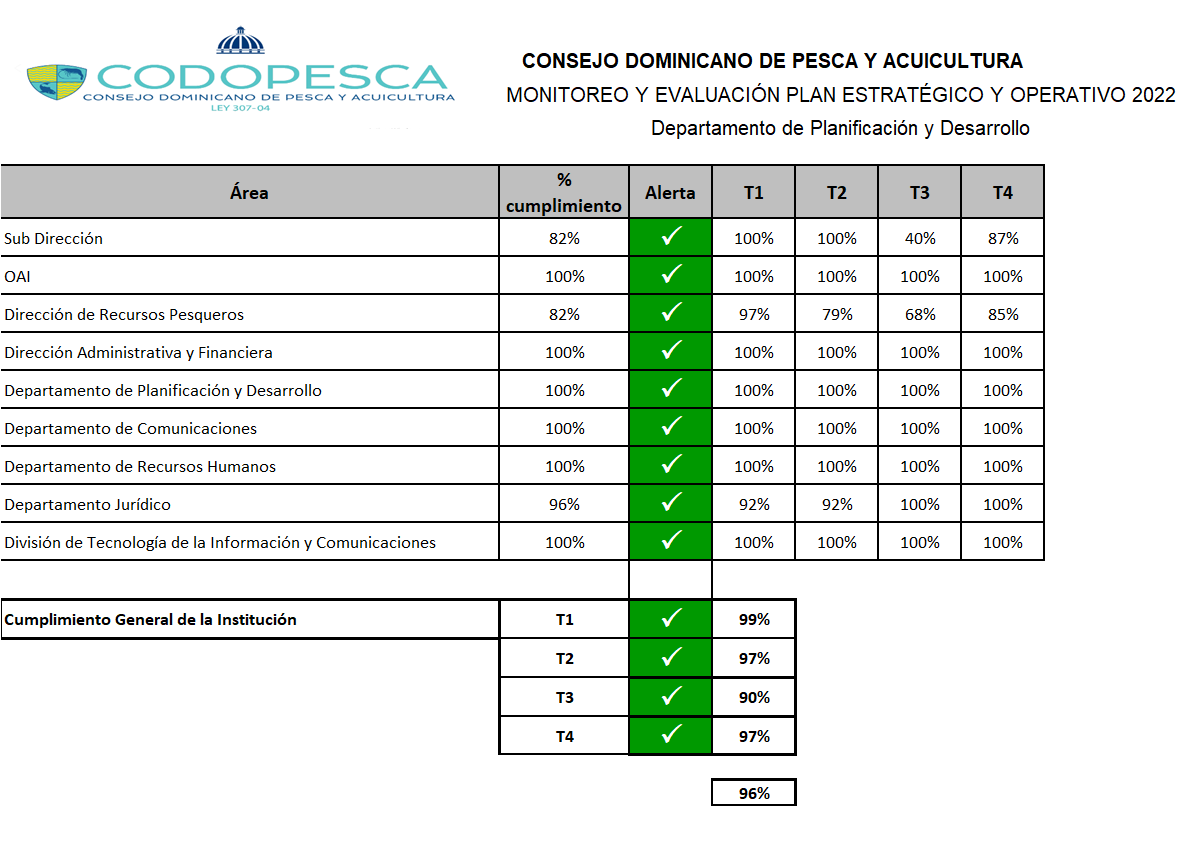 ACTIVIDADES RELEVANTES NO PLANIFICADASFue desarrollada la iniciativa de Ventas de Tilapias a precios populares, continuando así con su rol de fomentar la producción y el consumo de Tilapias, en apoyo a los productores que se han estado capacitando con el debido acompañamiento de nuestros técnicos.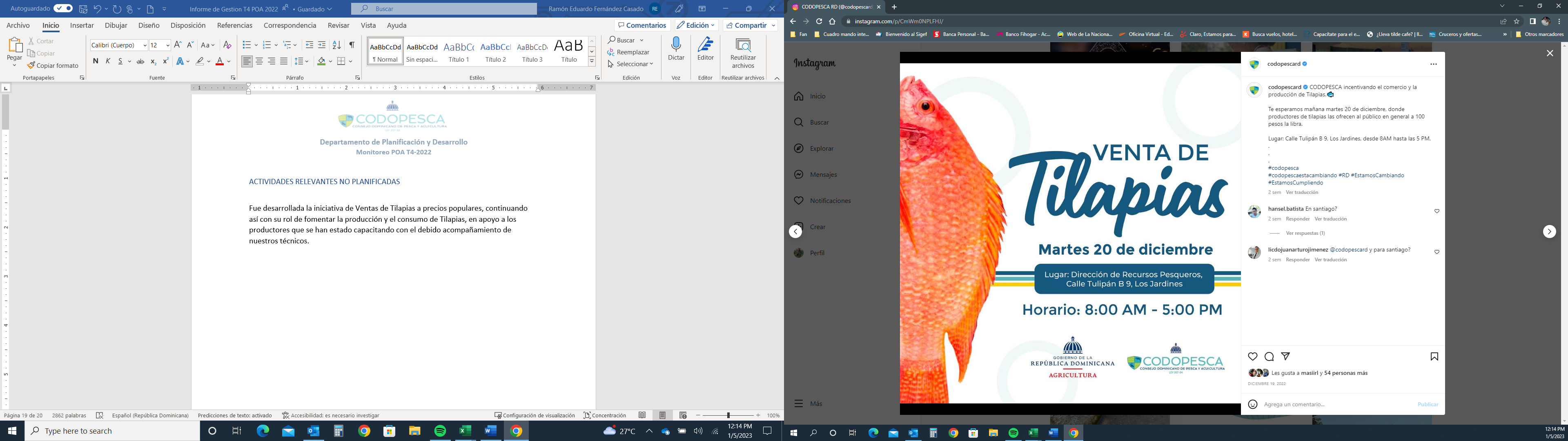 SISTEMA DE MONITOREO Y MEDICIÓN DE LA GESTIÓN PÚBLICAEl CODOPESCA, con el interés de continuar las mejoras relacionadas a los Indicadores de Presidencia, a través del uso del Sistema de Monitoreo y Medición de la Gestión Pública (SMMGP), A continuación, se detalla el cumplimiento al 31 de diciembre de los indicadores contemplados en el sistema.RangoClasificaciónColorExplicaciónDe 0% a 79%DeficienteSe refiere a aquellas actividades no logradas o en proceso con baja probabilidad de logro en el tiempo programado.Entre 80% y 89%AceptableSe refiere a aquellas actividades en proceso con mediana probabilidad de logro en el tiempo programado.Entre 90% y 100%Óptimo/LogradasSe refiere a las actividades logradas.ActividadesMeta TrimestreMeta Lograda% CumplimientoSDG-01 Ejecución del Proyecto Pescadería de mi Barrio5360%SDG-02 Ejecución del Acuerdo interinstitucional con IDECOOP58100%SDG-03 Ejecución del acuerdo interinstitucional con SENASA1.5001,277100ActividadesMeta TrimestreMeta Lograda% CumplimientoOAI-01 Requerimientos de Información del ciudadano gestionado100%100%100%OAI-02 Sub-Portal de Transparencia Institucional, actualizado33100%OAI-03 Denuncias, quejas, reclamaciones y sugerencias recibidas a través del sistema 311, procesadas100%100%100%ActividadesMeta TrimestreMeta Lograda% CumplimientoDA-01 Gestiones y evaluaciones de terrenos para instalación de Proyectos acuícolas.DA-01 Gestiones y evaluaciones de terrenos para instalación de Proyectos acuícolas.DA-01 Gestiones y evaluaciones de terrenos para instalación de Proyectos acuícolas.Registro de solicitudes de evaluaciones de terrenos para proyectos acuícolas 5047100%Elaboración de plan de visitas para cubrir las solicitudes de visitas técnicas de inspección de terrenos.11100%Visitas técnicas de evaluación de terrenos acuícolas.4095100%Elaboración y entrega de informes con la opinión técnica de las inspecciones realizadas.40107100%ActividadesMeta TrimestreMeta Lograda% CumplimientoDCP-01 Actualización del Sistema de Información Pesquera.4,25013,917100%DCP-02 Capacitación y entrenamiento al personal interno en grupos pesqueros y manejo de registro de desembarco y liquidación pesquera.00100%DCP-03 Análisis y evaluación de recursos pesqueros explotados.11100%ActividadesMeta TrimestreMeta Lograda% CumplimientoCEP-01 Plan Institucional de capacitación y educación en temas de pesca y acuicultura.    CEP-01 Plan Institucional de capacitación y educación en temas de pesca y acuicultura.    CEP-01 Plan Institucional de capacitación y educación en temas de pesca y acuicultura.    Elaboración del plan de capacitación año 202200100%Organización y ejecución de talleres intensivos en acuicultura a nuevos emprendedores (tilapias y carpas) 26100%Organización y ejecución de talleres intensivos en acuicultura a nuevos emprendedores (camarones) 00100%Talleres piloto en cultivos combinados (acuaponía)00100%Capacitación para el fortalecimiento del sistema de información pesquera00100%Talleres para toma biológica00100%Guía para procedimientos de Inspectoría y vigilancia Pesquera00100%CEP-02 Plan Institucional de Extensión en temas de pesca y acuicultura.  CEP-02 Plan Institucional de Extensión en temas de pesca y acuicultura.  CEP-02 Plan Institucional de Extensión en temas de pesca y acuicultura.  Talleres a grupos de base en acuicultura (fundamentos básicos de acuicultura).12100%Talleres a grupos de bases para el desarrollo y transformación de productos derivado de la pesca y la acuicultura.200%Propuesta de instalación de centros comunitarios de formación de productos derivados de la pesca y la acuicultura.10%Talleres de buenas prácticas pesqueras y acuícolas.00100%Taller piloto para las mejoras en la seguridad en el mar.00100%Taller para buenas prácticas en el manejo e inocuidad de los productos de la pesca y de la acuicultura.22100%Taller de fortalecimiento de las buenas prácticas en los establecimientos comerciales (Pescaderías de mi Barrio).00100%Elaboración de guía práctica para el cultivo de Camarones de agua dulce. 100%Elaboración de guía instructiva para redactar proyectos acuícolas.00100%Gestión de cursos para la reparación de motores fuera de borda en alianza con INFOTEP.100%Elaboración de propuesta para el seguimiento a los proyectos acuícolas.00100%Taller en planificación para la elaboración y desarrollo de proyectos acuícolas.11100%ActividadesMeta TrimestreMeta Lograda% CumplimientoRP-01 Gestión e inspección de contenedores en destino final.200609100%RP-02 Gestión e inspección de contenedores en Puertos y Aeropuertos.  800831100%RP-03 Gestión, creación, implementación y actualización de normas, políticas, procesos y manuales institucionales.12100%RP-04 Gestione, inspecciones, declaraciones y publicaciones de VEDAS de organismos.70046267%ActividadesMeta TrimestreMeta Lograda% CumplimientoDPyD-03 Plan Operativo Anual 2023 formulado y socializado.00100%DPyD-04 Planificación Operativa Anual monitoreada y evaluada trimestralmente.DPyD-04 Planificación Operativa Anual monitoreada y evaluada trimestralmente.DPyD-04 Planificación Operativa Anual monitoreada y evaluada trimestralmente.DPyD-04 Planificación Operativa Anual monitoreada y evaluada trimestralmente.Cantidad de matrices de evaluación de Planificación Operativa Anual revisadas para la generación de informes trimestrales.99100%Informes de evaluación semestral de la Planificación Operativa Anual elaborados y publicados.00100%DPyD-07 Revisión de la alineación entre los acuerdos de desempeño y planificación operativa de cada área.00100%DPyD-08 Memoria de rendición de cuentas 2022 elaborada de acuerdo con los lineamientos del MINPRE.11100%DPyD-10 Manuales de Desarrollo Institucional y Estructura organizacional actualizados.DPyD-10 Manuales de Desarrollo Institucional y Estructura organizacional actualizados.DPyD-10 Manuales de Desarrollo Institucional y Estructura organizacional actualizados.DPyD-10 Manuales de Desarrollo Institucional y Estructura organizacional actualizados.% de actualización de capítulos del Manual de Organización y Funciones, y del Manual de Cargos y Perfiles de competencia, según aprobación.100%100%100%Reportes de revisión de la estructura organizacional presentados/propuestas recibidas.100%100%100%DPyD-11 Documentación y Digitalización de Procesos Institucionales.DPyD-11 Documentación y Digitalización de Procesos Institucionales.DPyD-11 Documentación y Digitalización de Procesos Institucionales.DPyD-11 Documentación y Digitalización de Procesos Institucionales.% de Documentación Identificadas y trabajadas en la DICG a solicitud de otras áreas.100%100%100%% de desarrollo y/o adquisición de aplicación para la digitalización de documentos.100%100%100%DPyD-13 Actualización de autoevaluación CAF y plan de mejora continua.DPyD-13 Actualización de autoevaluación CAF y plan de mejora continua.DPyD-13 Actualización de autoevaluación CAF y plan de mejora continua.DPyD-13 Actualización de autoevaluación CAF y plan de mejora continua.Guía CAF actualizada.00100%Informe avance plan de mejora actualizado.11100%DPyD-14 Actualización Carta Compromiso al ciudadano.100%100%100%DPyD-16 Aplicación del Sondeo general sobre satisfacción de los servicios del CODOPESCA.  100%100%100%ActividadesMeta TrimestreMeta Lograda% CumplimientoDC-01 Contenido y material comunicacional gestionado y elaborado.100%100%100%DC-02 Fortalecimiento en los medios de comunicación gestionado.100%100%100%DC-03 Gestión de la comunicación planificada.100%100%100%DC-04 Publicaciones editoriales gestionadas.N/AN/AActividad desplazada al POA 2023DC-05 Servicios de protocolo y eventos coordinados.100%100%100%ActividadesMeta TrimestreMeta Lograda% CumplimientoRRHH-01 Clima Laboral Gestionado.25%25%100%RRHH-02 Programa de Desarrollo de Personal implementado.          25%25%100%RRHH-03 Competencias actualizadas y perfiles de cargos implementados.      60%60%100%RRHH-04 Servicios internos mejorados.N/AN/AActividad desplazada al POA 2023RRHH-05 Cultura Organizacional promovida.00100%RRHH-06 Evaluación de Desempeño coordinada.25%25%100%RRHH-07 Nóminas procesadas y Pagos a la TSS.100%100%100%ActividadesMeta TrimestreMeta Lograda% CumplimientoDJ-01 Asesoramiento Jurídico del CODOPESCA realizado.100%100%100%DJ-02 Representación legal del consejo realizada.100%100%100%DJ-03 Documentos legales elaborados.100%100%100%DJ-04 Memoria Institucional Anual del Departamento Jurídico elaborada.11100%DJ-05 Registro de Contratos ante la Contraloría General de la República.100%100%100%DJ-06 Fortalecimiento de las capacidades del personal.25100%ActividadesMeta TrimestreMeta Lograda% CumplimientoDAF-01 Presupuesto financiero formulado.00100%DAF-02 Presupuesto financiero ejecutado.% de alcance94%(T3)100%DAF-03 Seguimiento y reporte del Presupuesto Físico Financiero programado.100%100%100%DAF-04 Informes Financieros elaborados y presentados.00100%DAF-05 PACC procesado y ejecutado.00100%DAF-06 Documentos soporte de las operaciones contables y financieras del CODOPESCA Revisados y controlados.15%15%100%DAF-07 Monitoreo de contratos de adquisiciones de bienes, servicios, obras y concesiones, actualizado.    00100%DAF-08 Monitoreados y controlados los Activos Fijos del consejo.   10%10%100%DAF-09 Políticas y procesos operativos del CODOPESCA Auditados acorde con las normas, reglamentos y la ley.           00100%ActividadesMeta TrimestreMeta Lograda% CumplimientoDTIC-01 Políticas, Normas y Procedimientos sobre Tecnologías de la Información y Comunicación gestionadas.25%25%100%DTIC-02 Plan de actualización de Infraestructura Tecnológica implementado.20%20%100%DTIC-03 Diagnóstico para el fortalecimiento del Datacenter elaborado / Centro de procesamiento de datos readecuado y optimizado.20%20%100%DTIC-04 Plan de contingencia de respaldo implementado.20%20%100%DTIC-05 Plan de Seguridad TIC implementado.20%20%100%NoIndicadorFrecuencia de EvaluaciónCumplimientoFecha de Medición1Sistema de Monitoreo de la Administración Pública (SISMAP)Trimestral86.20%31/12/20222Índice de Uso de TIC e Implementación de Gobierno Electrónico (ITCGE)Trimestral40.92%31/12/20223Normas Básicas de Control Interno (NOBACI)Semestral81.39%31/12/20224Índice de Gestión Presupuestaria (IGP)Trimestral94%31/12/20225Indicador de Uso del Sistema Nacional de Compras y Contrataciones (SISCOMPRAS)Trimestral99%31/12/20226Sistema de Análisis del Cumplimiento de las Normativas Contables (SISACNOC)Trimestral90%31/12/20227Metas PresidencialesMensual100%31/12/20228Trasparencia GubernamentalTrimestralN/AEstos indicadores no están siendo medidos en el cuadro de mando integral del gobierno.9Cumplimento Ley 200-04 (Ley Libre Acceso a la Información Pública)TrimestralN/AEstos indicadores no están siendo medidos en el cuadro de mando integral del gobierno.